5 фраз, которые выдают необразованность11.04.2017 2 403 Полезно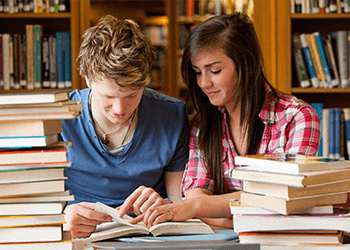 Если вы будете употреблять в разговорной речи эти фразы, то покажете собеседнику свою безграмотность. Нужно внимательнее относиться к тому, что мы говорим и как думаем. Иногда мы не замечаем собственных ошибок. Но, прочитав эту статью, вы навсегда исправите свои возможные разговорные оплошности.«Займи мне денег»Правильно: одолжи мне денегЕсли вы хотите попросить у кого-то дать взаймы, в долг, правильно будет сказать: «одолжи мне денег» или «можно занять у тебя денег?» Нельзя просить другого человека «занять» вам денег, поскольку «занять» — это, наоборот, взять взаймы.Оплатить за проездПравильно: оплатить проездЗа проезд можно платить (или заплатить), а оплачивать только проезд — без всяких предлогов, так как по правилам переходному глаголу предлог не нужен. Член-корреспондент РАН Владимир Плунгян считает, что с точки зрения языка эти варианты равноправны, но норма говорит, что вариант «оплатить проезд» — всё-таки лучше. А значит правильнее.«Крайний раз»Правильно: последний разИзначально употребление слова «крайний» было распространено среди людей, чья профессиональная деятельность связана с риском для жизни. Лётчики, подводники, альпинисты, космонавты — специально избегают словосочетаний с прилагательным «последний». Иначе, по их мнению, этот «последний раз» может и правда стать последним. Вместо этого они говорят «крайний раз». Их можно понять. Но сейчас слово «крайний» стали употреблять все кому не лень. «Крайний день в этом году» или в очереди «Кто крайний?». Однако филологи считают, что замена прилагательного «последний» на «крайний» — грубое нарушение норм русского языка.«Скучаю по вас»Правильно: я скучаю по тебеВ современном русском языке считается, что «скучаю по вас» — старая норма. Хотя в справочнике Розенталя можно встретить замечание о том, что с существительными и местоимениями третьего лица верно говорить: скучать по кому/чему. А вот в первом и втором лице будет «скучать по ком»: по нас, по вас. Варианты до сих пор конкурируют, и в некоторых словарях рядом с фразой «скучаю по вас» стоит помета «устарелое». «Скучать по тебе» — более правильный вариант.«Ихний»Правильно: их.Вариант «ихний» – это просторечие.Чтение книг позволяет человеку стать умнее, образованнее и остроумнее. Читая, вы постоянно сталкиваетесь с разнообразными словами и словосочетаниями. Они автоматически остаются в вашем подсознании, формируя правильную речь. И это очень полезно. Читайте Библиотеку «Главная мысль», и вам не нужно будет долго вспоминать, как пишется то или иное слово, и для вас грамотное общение станет обыденной, повседневной вещью. Особенно рекомендуем обзоры по книгам «Фокусы языка» Роберт Дилтс и «Секреты общения. Магия слов» Джеймс Борг.